СОВЕТ  ДЕПУТАТОВДОБРИНСКОГО МУНИЦИПАЛЬНОГО РАЙОНАЛипецкой области18-я сессия V-го созываРЕШЕНИЕ22.07.2015г.                                  п.Добринка	                                   № 122-рсО принимаемых мерах по профилактике наркомании и противодействию незаконному обороту наркотиков на территории Добринского муниципального района. Анализируя информацию заместителя главы администрации Добринского муниципального района о принимаемых мерах по профилактике наркомании и противодействию незаконному обороту наркотиков на территории Добринского муниципального района, Совет депутатов Добринского муниципального района отмечает, что в рамках организации работы первичной профилактики наркомании на территории района проведена работа по обеспечении активных профилактических мероприятий антинаркотической направленности в средствах массовой информации путем регулярной публикации материалов, направленных на профилактику наркомании и ориентирование населения на здоровый образ жизни.В рамках совершенствования системы реабилитации в ГУЗ «Добринская МРБ» ежедневно работает наркологический кабинет, где осуществляется прием больных, выявление лиц, употребляющих наркотические средства, наблюдение, поддерживающие курсы лечения.Клубные учреждения культуры Добринского муниципального района проводят целенаправленную работу по предупреждению наркомании и других асоциальных явлений среди молодежи, используя различные формы и методы преимущественно по общей профилактике.  Пристальное внимание работники культуры и досуга уделяют профилактике наркомании во время каникул, так как в это время школьники и студенты находятся в основном без опеки со стороны взрослых. На заседаниях комиссии по делам несовершеннолетних и защите их прав, при рассмотрении административных дел, подростки и их родители получают буклеты антинаркотического и антиалкогольного содержания. Рассматриваются вопросы по профилактике наркомании, спиртосодержащей продукции и административные материалы на подростков и их законных представителей.На территории района в период летних каникул 2015г. организованы лагеря: дневного пребывания, труда и отдыха, палаточные лагеря, для оздоровления детей. В планы воспитательной работы включены мероприятия, направленные на пропаганду здорового образа жизни. В ГОБПОУ «Добринское техническое училище» проводятся Дни здоровья и различные спортивные мероприятия, а также профилактические медицинские осмотры обучающихся с целью раннего выявления незаконного потребления наркотических средств и психотропных веществ. В училище функционирует Совет профилактики цель которого – занятость подростков во вне учебное время. В целях формирования у молодёжи здорового образа жизни и негативного отношения к табакокурению, алкоголю, наркотическим и психотропным веществам отделом молодёжи, спорта и демографии администрации района проведены соревнования среди молодёжи по волейболу, настольному теннису, баскетболу, восточным единоборствам, плаванию, легкой атлетике.  В рамках реализации основных направлений молодёжной политики района совместно с общественными объединениями проводились мероприятия, акции, конкурсы, различные проекты и программы, направленные на повышение социальной гражданской активности молодёжи и подростков. Проводится работа по развитию добровольческого движения, патриотическому воспитанию и профилактике правонарушений, формированию здорового образа жизни. На территории района проведен областной месячник по борьбе с распространением ВИЧ-инфекции, наркомании и алкоголизма, а также Всероссийская антинаркотическая акция «Сообщи, где торгуют смертью».Таким образом, на территории района приняты все меры профилактического, воспитательного и правоохранительного характера. Скоординированы усилия органов местного самоуправления, правоохранительных органов Добринского рай	она на противодействие незаконному обороту наркотиков, на снижение уровня наркотизации населения.На основании вышеизложенного, в целях повышения эффективности работы по профилактике наркомании и противодействию незаконному обороту наркотиков и учитывая решение постоянной комиссии по правовым вопросам, местному самоуправлению, работе с депутатами и делам семьи, детства, молодежи, Совет депутатов Добринского муниципального районаРЕШИЛ:1.Принять к сведению информацию заместителя главы администрации Добринского муниципального района о принимаемых мерах по профилактике наркомании и противодействию незаконному обороту наркотиков на территории Добринского муниципального района (прилагается).2.Рекомендовать администрации Добринского муниципального района   в пределах своей компетенции совместно с ОМВД России по Добринскому району принять меры по предупреждению и пресечению незаконной торговли алкогольной продукцией на остановках общественного транспорта, на территориях, прилегающих к образовательным учреждениям, в организациях культуры;3. Рекомендовать ОМВД России по Добринскому району:3.1.Принимать дальнейшие возможные меры по пресечению оборота новых потенциально опасных психоактивных веществ, имеющее воздействие на организм человека, схожее с НС и ПВ. При этом особое внимание уделять вопросам противодействия явной и скрытой рекламе и пропаганде наркотиков.3.2.Более активно использовать возможности административной практики, как одного из эффективных механизмов профилактики наркомании и связанных с ней правонарушений. 3.3. Продолжить практику проведения профилактических мероприятий по местам массового досуга молодежи с целью выявления лиц, потребляющих наркотические средства и психотропные вещества.4.Рекомендовать органам местного самоуправления рассмотреть вопрос о необходимости:- разработки и реализации муниципальных программ по профилактике наркомании среди населения;-оказания содействия развитию антинаркотической пропаганды, антинаркотического воспитания и обучения населения;-создания, поддержке и развития муниципальных учреждений и организаций, осуществляющих профилактическую, социально-психологическую и воспитательную работу с лицами, страдающими наркозависимостью;- участия в мероприятиях по профилактике, проводимых на территории Добринского муниципального района- разработки и реализации мероприятий по профилактике наркомании, формированию здорового образа жизни граждан на территории Добринского муниципального района в соответствии с законодательством Российской Федерации;4.1.Совместно с участковыми уполномоченными полиции на подведомственных территориях продолжить работу по выявлению и уничтожению дикорастущих наркосодержащих растений.4.2.Проводить постоянную разъяснительную работу с населением, проживающим на территории сельского поселения и руководителями сельхозпредприятий, с целью недопущения произрастания наркосодержащих растений на приусадебных участках, сельхозугодиях и пастбищах.5.Рекомендовать отделу культуры администрации Добринского муниципального района:5.1.Обеспечить проведение работы, направленной на формирование негативного отношения к употреблению наркотиков, позитивного – к ведению здорового образа жизни, на развитие правовой культуры, патриотизма. Особое внимание уделять подростково-молодежной среде, в том числе доведение до её представителей сведений о негативных последствиях употребления новых видов психоактивных веществ.     6.Рекомендовать директорам образовательных учреждений                                      и дополнительного образования в период летнего оздоровительного сезона                          в пределах компетенции принять действенные меры к обеспечению максимального охвата различными формами досуга и занятости несовершеннолетних.Председатель Совета депутатовДобринского муниципального района 		            	В.А.Максимов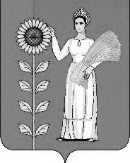 